Ч - Щ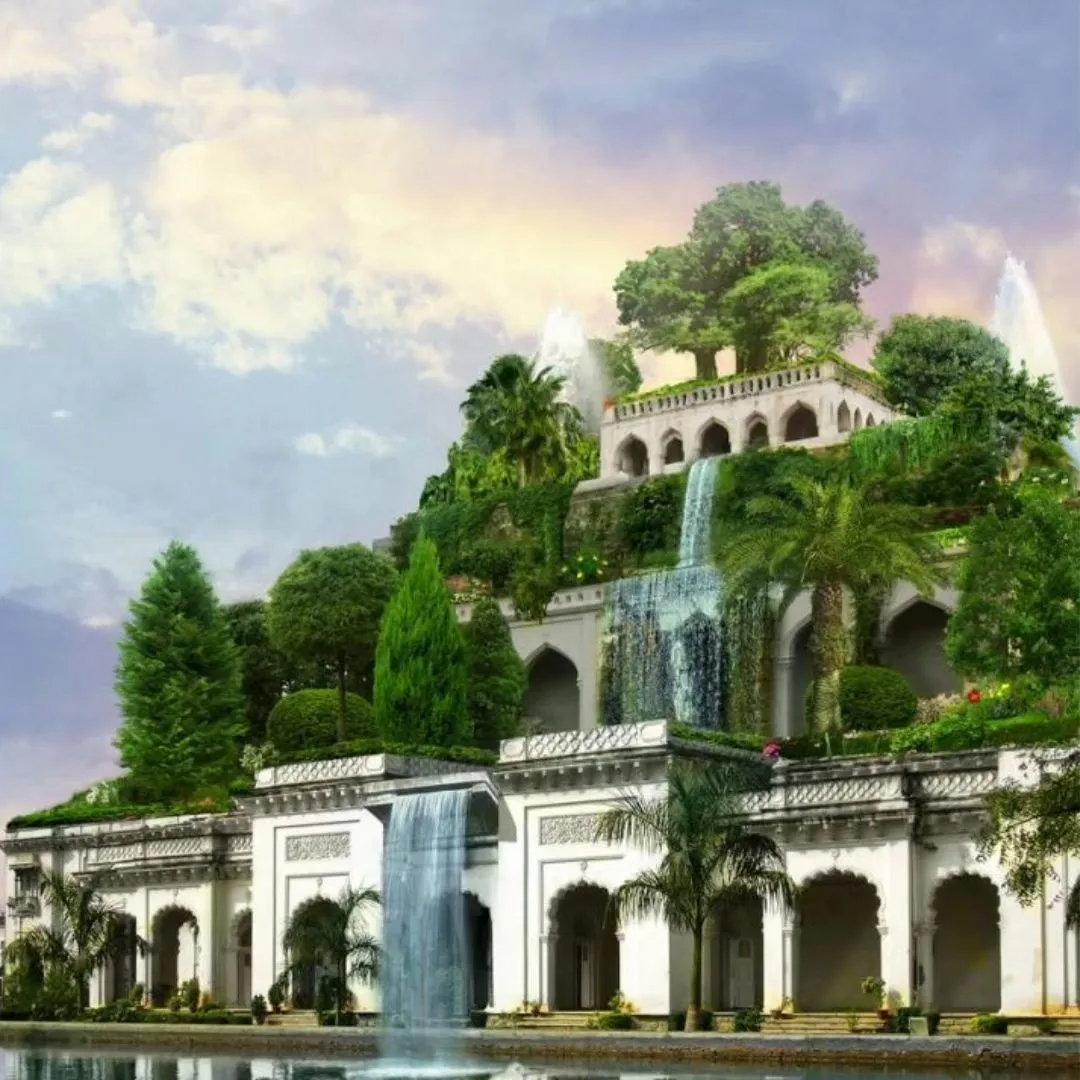 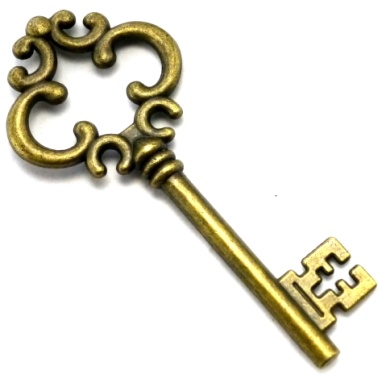 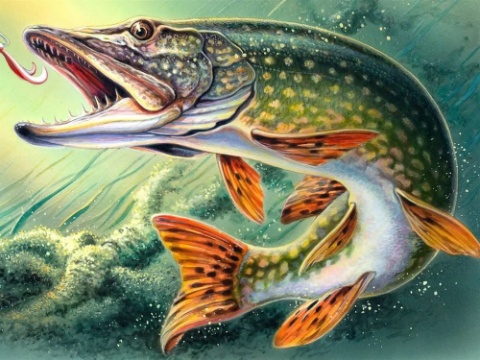 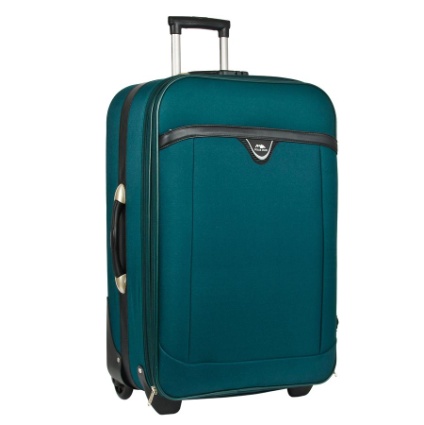 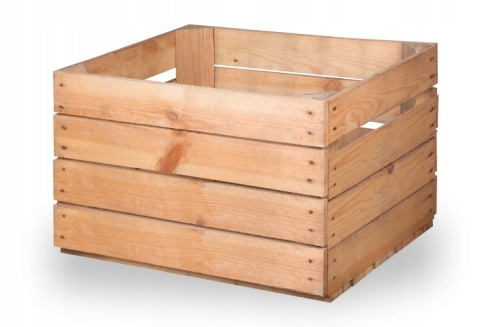 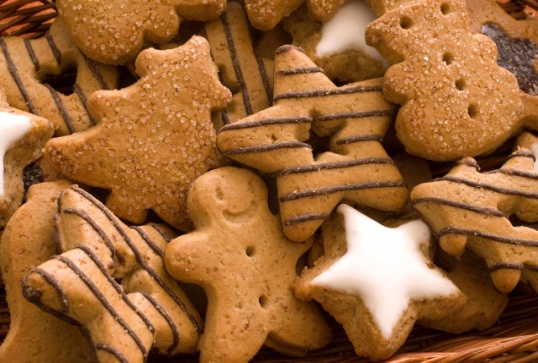 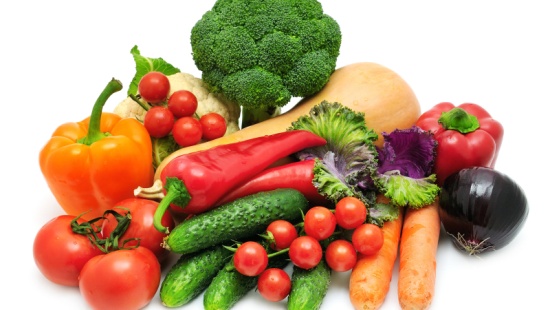 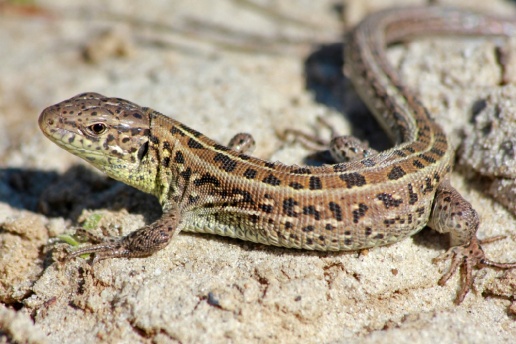 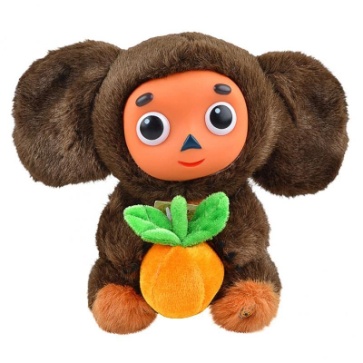 